Dobrovolný vstupní dotazník dítěteMilí rodiče,odpovědi na otázky uvedené níže nám pomohou lépe se připravit na první setkání s Vaším dítětem.Výměna těchto informací mezi Vámi a pedagogem nám umožní plánovat aktivity a zároveň podpořit individuální přirozený vývoj dítěte. Jako nejdůležitější lidé v životě každého dítěte znáte své dítě nejlépe.Věříme, že naše spolupráce bude příjemná a užitečná pro nás všechny.Prosíme, vyplněný dotazník přineste na první třídní schůzku v červnu.Jaké jsou podle Vás silné stránky osobnosti Vašeho dítěte (sociální, emoční, dovednostní)?Jaké jsou podle Vás slabé stránky osobnosti Vašeho dítěte (sociální, emoční, dovednostní)?Jaké má Vaše dítě zájmy (hračky, hry, sportovní aktivity, čtení, kreslení, zpívání, tancování atd.)? Koho má Vaše dítě rádo (sourozenci, prarodiče, bratranci, sestřenice, kamarádi, domácí mazlíčci, ostatní blízké osoby)?Co má Vaše dítě rádo (speciální jídlo, výlety, procházky a jiné venkovní aktivity, hry s kamarády, svátky, odpolední klid, co rádo dělá a s čím rádo pomáhá)?Co Vaše dítě potěší (nová hračka, jídlo, hra na počítači, čtení pohádek, DVD pohádky, samolepky, tužky, kreslicí papír, fotbalový míč atd.)?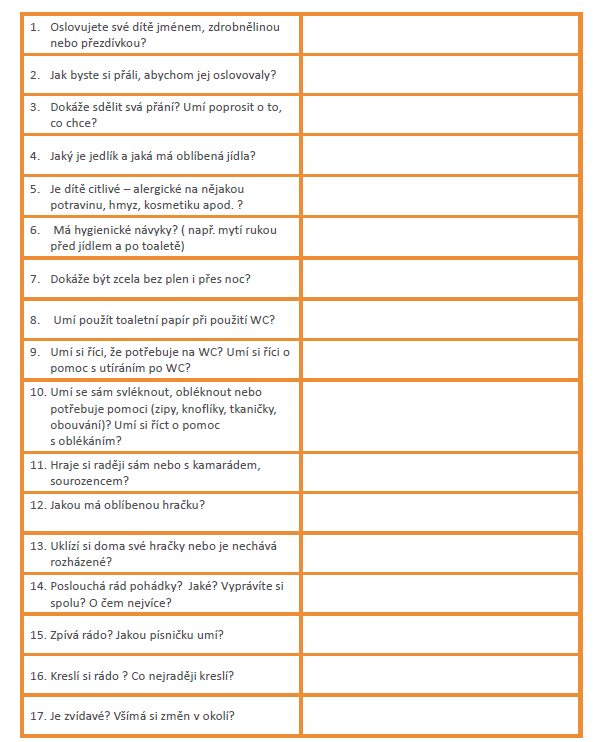 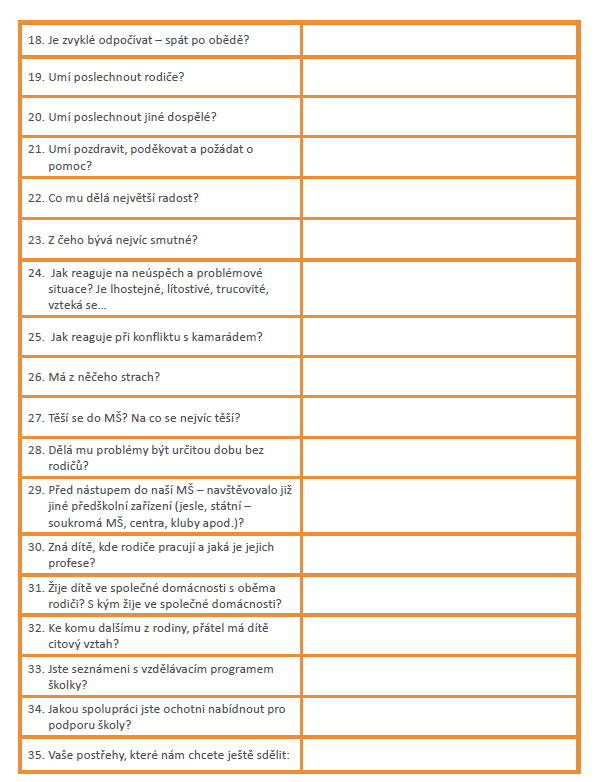 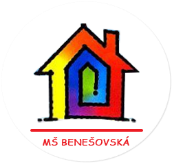 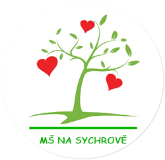 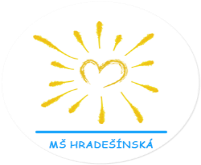 Jméno dítěte :Jméno dítěte :Jméno dítěte :Bydliště : Bydliště : Bydliště : Věk dítěte nástupu do MŠ :Věk dítěte nástupu do MŠ :Věk dítěte nástupu do MŠ :Email v případě kontaktu s pedagogy:Email v případě kontaktu s pedagogy:Email v případě kontaktu s pedagogy:Dítě bude přivádět do MŠ , vyzvedávat Pravděpodobná doba příchodu do MŠ                                                                                          odchodu  z   MŠDítě bude přivádět do MŠ , vyzvedávat Pravděpodobná doba příchodu do MŠ                                                                                          odchodu  z   MŠDítě bude přivádět do MŠ , vyzvedávat Pravděpodobná doba příchodu do MŠ                                                                                          odchodu  z   MŠ